SERWIS FORMULARZ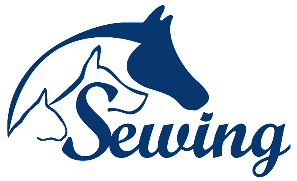 Rodzaj przesyłanego sprzętu:	Maszynka 	 Suszarka             Inne ………………………..Marka przesyłanego sprzętu: ……………………………………………Opis usterki:…………………………………………………………………………………………………………………………………………………………………………………………………………………………………………………………………………………………………………………………………………………………………………………………………Imię i nazwisko / nazwa firmy:……………………………………………………………………………Adres do wysyłki:……………………………………………………………………………Nr telefonu: …………………………………Rachunek za usługę: 	      faktura 		 paragon